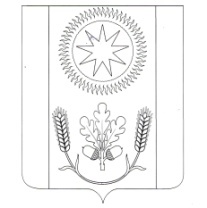 В целях приведения нормативных правовых актов администрации сельского поселения Венцы-Заря Гулькевичского района в соответствие с действующим законодательством, руководствуясь уставом сельского поселения Венцы-Заря Гулькевичского района, п о с т а н о в л я ю: 1. Внести в приложение к постановлению администрации сельского поселения Венцы-Заря Гулькевичского района от 11 сентября 2012 года № 114 «Об утверждении порядка создания и использования парковок (парковочных мест) расположенных на автомобильных дорогах сельского поселения Венцы-Заря Гулькевичского района» изменение, дополнив статью 4 раздела 2 пунктом 3 следующего содержания:«3. При создании и использовании парковок (парковочных мест), в том числе на платной основе, расположенных на автомобильных дорогах общего пользования местного значения сельского поселения Венцы-Заря Гулькевичского района, в том числе около объектов социальной, инженерной и транспортной инфраструктур (жилых, общественных и производственных зданий, строений и сооружений, включая те, в которых расположены физкультурно-спортивные организации, организации культуры и другие организации), мест отдыха, выделяется не менее 10 процентов мест (но не менее одного места) для бесплатной парковки транспортных средств, управляемых инвалидами I, II групп, и транспортных средств, перевозящих таких инвалидов и (или) детей-инвалидов. На граждан из числа инвалидов III группы нормы распространяются в порядке, определяемом Правительством Российской Федерации. На указанных транспортных средствах должен быть установлен опознавательный знак «Инвалид» и информация об этих транспортных средствах должна быть внесена в федеральный реестр инвалидов.Указанные места для парковки не должны занимать иные транспортные средства, за исключением случаев, предусмотренных правилами дорожного движения.».2. Главному специалисту сектора чрезвычайных ситуаций, организационно-кадровой работы и имущественных отношений администрации сельского поселения Венцы-Заря Гулькевичского района Лаврентьевой Д.М. обнародовать настоящее постановление в специально установленных местах для обнародования муниципальных правовых актов органов местного самоуправления сельского поселения Венцы-Заря Гулькевичского района и разместить его на официальном сайте сельского поселения Венцы-Заря Гулькевичского района в информационно-телекоммуникационной сети «Интернет».3. Контроль за исполнением настоящего постановления оставляю за собой.4. Настоящее постановление вступает в силу со дня его официального  обнародования.Глава сельского поселения Венцы-ЗаряГулькевичского района                                                                   Д.В. ВишневскийЛИСТ СОГЛАСОВАНИЯпостановления администрации  сельского поселения Венцы-Заря Гулькевичского района  от __________№________«О внесении изменения в постановление администрации сельского поселения Венцы-Заря Гулькевичского района от 11 сентября 2012 года № 114 «Об утверждении порядка создания и использования парковок (парковочных мест) расположенных на автомобильных дорогах сельского поселения Венцы-Заря Гулькевичского района»АДМИНИСТРАЦИЯ СЕЛЬСКОГО ПОСЕЛЕНИЯ ВЕНЦЫ-ЗАРЯГУЛЬКЕВИЧСКОГО РАЙОНАПОСТАНОВЛЕНИЕАДМИНИСТРАЦИЯ СЕЛЬСКОГО ПОСЕЛЕНИЯ ВЕНЦЫ-ЗАРЯГУЛЬКЕВИЧСКОГО РАЙОНАПОСТАНОВЛЕНИЕАДМИНИСТРАЦИЯ СЕЛЬСКОГО ПОСЕЛЕНИЯ ВЕНЦЫ-ЗАРЯГУЛЬКЕВИЧСКОГО РАЙОНАПОСТАНОВЛЕНИЕАДМИНИСТРАЦИЯ СЕЛЬСКОГО ПОСЕЛЕНИЯ ВЕНЦЫ-ЗАРЯГУЛЬКЕВИЧСКОГО РАЙОНАПОСТАНОВЛЕНИЕАДМИНИСТРАЦИЯ СЕЛЬСКОГО ПОСЕЛЕНИЯ ВЕНЦЫ-ЗАРЯГУЛЬКЕВИЧСКОГО РАЙОНАПОСТАНОВЛЕНИЕАДМИНИСТРАЦИЯ СЕЛЬСКОГО ПОСЕЛЕНИЯ ВЕНЦЫ-ЗАРЯГУЛЬКЕВИЧСКОГО РАЙОНАПОСТАНОВЛЕНИЕот№поселок Венцыпоселок Венцыпоселок Венцыпоселок Венцыпоселок Венцыпоселок ВенцыотступотступотступотступотступотступО внесении изменения в постановление администрации сельского поселения Венцы-Заря Гулькевичского района от 11 сентября 2012 года № 114 «Об утверждении порядка создания и использования парковок (парковочных мест) расположенных на автомобильных дорогах сельского поселения Венцы-Заря Гулькевичского района»О внесении изменения в постановление администрации сельского поселения Венцы-Заря Гулькевичского района от 11 сентября 2012 года № 114 «Об утверждении порядка создания и использования парковок (парковочных мест) расположенных на автомобильных дорогах сельского поселения Венцы-Заря Гулькевичского района»О внесении изменения в постановление администрации сельского поселения Венцы-Заря Гулькевичского района от 11 сентября 2012 года № 114 «Об утверждении порядка создания и использования парковок (парковочных мест) расположенных на автомобильных дорогах сельского поселения Венцы-Заря Гулькевичского района»О внесении изменения в постановление администрации сельского поселения Венцы-Заря Гулькевичского района от 11 сентября 2012 года № 114 «Об утверждении порядка создания и использования парковок (парковочных мест) расположенных на автомобильных дорогах сельского поселения Венцы-Заря Гулькевичского района»О внесении изменения в постановление администрации сельского поселения Венцы-Заря Гулькевичского района от 11 сентября 2012 года № 114 «Об утверждении порядка создания и использования парковок (парковочных мест) расположенных на автомобильных дорогах сельского поселения Венцы-Заря Гулькевичского района»О внесении изменения в постановление администрации сельского поселения Венцы-Заря Гулькевичского района от 11 сентября 2012 года № 114 «Об утверждении порядка создания и использования парковок (парковочных мест) расположенных на автомобильных дорогах сельского поселения Венцы-Заря Гулькевичского района»отступотступотступотступотступотступПроект подготовлен и внесен:Заместитель главы сельского поселения Венцы-Заря Гулькевичского районаМ.Н. ВолковаПроект согласован:Главный специалист сектора администрации сельского поселения Венцы-Заря Гулькевичского районаД.М. ЛаврентьеваЗаведующий сектором администрации сельского поселения Венцы-Заря Гулькевичского районаЭ.Б. ОленцоваГлавный специалист администрации сельского поселения Венцы-Заря Гулькевичского района  Н.С. Зоря